QUARANTE-UNIEME SESSION DE GROUPE DE TRAVAIL DE L’EXAMEN PERIODIQUE UNIVERSEL (EPU)--------------------------------Genève, du 7 au 18 novembre 2022Monsieur le Président,La Côte d’Ivoire souhaite la bienvenue à la délégation de la Finlande et la remercie pour la présentation de son rapport national au 4e cycle de l’Examen Périodique Universel (EPU). La délégation ivoirienne félicite les Autorités finlandaises pour l’ensemble des mesures prises pour la mise en œuvre des recommandations acceptées lors de son précédent passage à l’EPU, notamment l’adoption en 2021 de son troisième plan d’action national sur les droits fondamentaux et les droits de l’homme, pour la période 2020-2023.La Côte d’Ivoire note avec appréciation la nomination du Médiateur pour les personnes âgées et d’une Rapporteuse spéciale sur la violence contre les femmes.Mon pays encourage la Finlande à poursuivre ses efforts dans le domaine de la promotion et la protection des Droits de l’Homme et voudrait, à cet égard, lui faire les recommandations suivantes : Ratifier la Convention internationale sur la protection des droits de tous les travailleurs migrants et des membres de leur famille ;Poursuivre ses efforts dans la lutte contre la discrimination raciale et les discours de haine.Pour conclure, la délégation ivoirienne souhaite plein succès à la Finlande dans le cadre du présent examen.Je vous remercie.Mission Permanente de la Républiquede Côte d’Ivoire auprès de l’Office des Nations Unies à Genève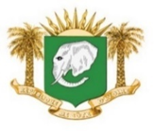      République de Côte d’Ivoire      Union-Discipline-TravailEPU DE LA FINLANNDE----------------------------DECLARATION DE LA COTE D’IVOIRE9 novembre 2022